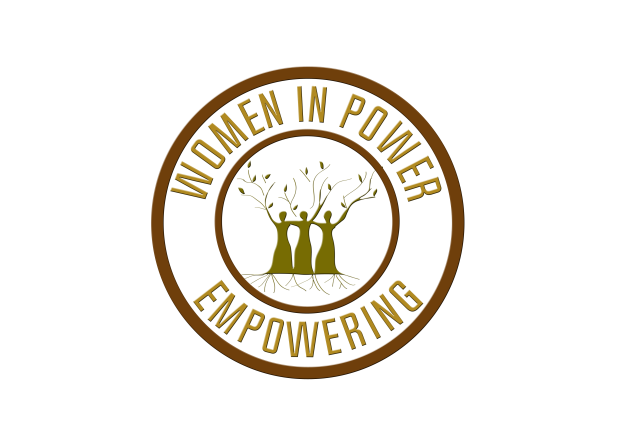 2019 EMPOWERMENT FUND AWARD NOTICEWomen In Power Empowering creates opportunities for women to overcome obstacles by providing financial awards, mentoring, and support. The Empowerment Fund Award was established to assist women throughout our community with overcoming financial barriers. Funds may be used for the following needs:Deposit and first month’s rentTransportation expenses (e.g. repairs; down payment assistance)Uniforms, tools, or equipment needed for new careers or educational programsChildcare expensesTuition and/or educational expensesOr other financial needs that will improve the applicant’s current financial situationWho should apply?*Women who are current residents of Tarrant County and experiencing at least one of the following:Fleeing or have recently left an abusive relationshipExperiencing homelessnessExperiencing a temporary financial hardshipUnemployed or underemployedExiting foster care* Previous Empowerment Fund recipients are eligible to apply for new awards 24 months following their award date. How to apply?Submit the attached application with supporting documentation (e.g. invoice for car repairs with proof of ownership; verification of school enrollment and fee statement; childcare statement; lease or statement from property owner). Applications that do not include documentation will not be considered.Submit to: womeninpowerempowering@gmail.com or mail to Women In Power Empowering at P.O. Box 8896, Fort Worth, TX 76124. Application submission deadline: November 30, 2019. Applications submitted via mail must be postmarked no later than June 30, 2019. Awards will be announced December 7, 2019 by phone and email.  Awardees unable to be contacted by December 8, 2019 will be disqualified. Awarded funds will be paid directly to vendors or service providers. No funds will be paid to individuals. WOMEN IN POWER EMPOWERING2019 EMPOWERMENT FUND AWARD APPLICATIONApplication Period: November 1- November 30, 2019Last Name							First NameAddress						City			State			ZipPhone					Alternate Phone			Email			In the space provided below please answer the following questions.Provide a statement of how these funds will empower you and assist you with overcoming a financial hardship?______________________________________________________________________________________________________________________________________________________________________________________________________________________________________________________________________________________________________________________________________________________________________________________________________________________________________________________________________________________________________________________________________________________________________________________________________________________________________________________________________________________________________________________________________________________________________________________________________________________________________________________________________________________________________________________________________________________________________________________________________________________________________________________________________________________________________________________________________________________________________________________________________________________________________What caused the current financial hardship?______________________________________________________________________________________________________________________________________________________________________________________________________________________________________________________________________________________________________________________________________________________________________________________________________________________________________________________________________________________________________________________________What is the plan to sustain your living expenses moving forward?_________________________________________________________________________________________________________________________________________________________________________________________________________________________________________________________________________________________________________________________________________________________________________________________________________________________________________Please list any programs or services you are currently enrolled in that will assist you in maintaining financial stability?_______________________________________________________________________________________________________________________________________________________________________________________________________________________________________________________________If the Application Review Committee has questions may we contact you?  Yes       No   _____________________________________________________________________________________The following information will not affect the selection process. How many adults are in your household? _____________           How many children under the age of 18 are in your household? _____________What is your total gross income?  _______________  circle one: weekly    monthly    annualHow did you hear about the Empowerment Fund? ____________________________________________